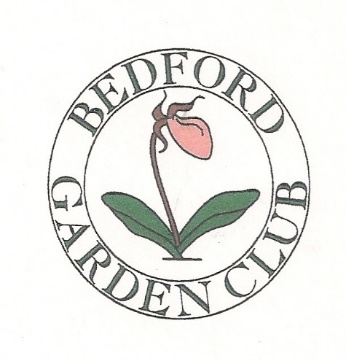 2016 Bedford Garden Club Fall Mum SaleOrder and Pre-pay by July 30, 2016 for early pick upTuesday September 6th, 1:00 – 6:00 pmBedford Farmers Market190 Meetinghouse Road, St. Elizabeth Seton Church, Bedford, NHMums are priced at $8.00 each or $7.50 each for four or more plantsMums are grown in NH and come in 10 inch potsPossible colors are red, rust, yellow, lavender, and whiteColor preference is not guaranteedName___________________________________________________________Phone/Email______________________________________________________# of Mums________________________________________________________Payment_________________________________________________________Preferred Colors___________________________________________________Please Make Check Payable to:  Bedford Garden ClubSend to:Bedford Garden Club, Mum Sale3 Meetinghouse RoadBedford, NH 03110